ZAŁĄCZNIK Nr 5Program imprezy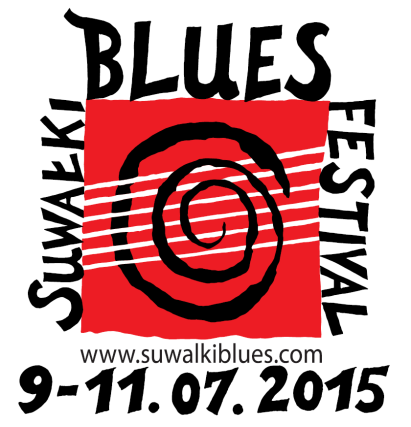 PROGRAM 8. SUWAŁKI BLUES FESTIVAL 9-11 lipca 201509.07.2015 (czwartek)impreza towarzysząca
odsłonięcie Alei Gwiazd Bluesa w Suwałkach
godz. 15:30, ul. Chłodna, wstęp wolnyhappening bluesowy – podsumowanie warsztatów muzycznych
NIC NA SIŁĘ (PL), DRESZCZ BLUES BAND (PL), LITTLE DEVILS & THE SHUFFLE BLUE FLAMES (FR)
godz. 16:00, plac M. Konopnickiej, wstęp wolnyotwarcie 8. Suwałki Blues Festival 2105
JAN CHOJNACKI PRZEDSTAWIA – 40 LAT AUDYCJI BIELSZY ODCIEŃ BLUESAgość specjalny: VOO VOO oraz PADDY MILNER (UK), JAN GAŁACH, BARTEK ŁĘCZYCKI, WOVOKA, SUWAŁKI GOSPEL CHOIR 
koncert będzie transmitowany na antenie Programu 3 Polskiego Radia
godz. 20:00, Duża Scena SOK, ul. Papieża Jana Pawła II 5, biletykoncert klubowy, bilety CARVIN JONES BAND (USA)
godz. 23:30, ogród letni Rozmarino, ul. Kościuszki 75
koncert klubowy, bilety FLESH CREEP (PL)
godz. 23:30, Na Starówce, ul. Chłodna 210.07.2015 (piątek)śniadania bluesowe live, godz. 10:00-12:00, wstęp wolnyLITTLE DEVILS & THE SHUFFLE BLUE FLAMES (FR) / 
TANDETA BLUES BAND (PL)
Na Starówce, ul. Chłodna 2ŚCIGANI (PL)
ogród letni Rozmarino, ul. Kościuszki 75FULL HOUZE (GR)
Piwiarnia, ul. Chłodna 2TOM PORTMAN TRIO (IE)
Bar Polski, ul. Kościuszki 59OGÓRKIEWICZ & GLINKA (PL)
Hotel Akvilon, ul. Kościuszki 4JAKUBCZAK & SIEWRUK (PL)
Finezja, ul. Chłodna 3PIANO BLUES BAND (PL)  
Miejska Sieja, ul. Kościuszki 54ELA DĘBSKA (PL)
OPEN Suwalszczyzna, ul. Noniewicza 71akoncerty i imprezy towarzyszące, godz. 13:00-20:00, wstęp wolnyLAST MINUTE (PL)
godz. 12:30-13:30, scena przy ul. Chłodnej 2
JOHNNY B’BEAST (LV)
godz. 16:00-17:00, scena przy ul. Chłodnej 2
KONKURS ZESPOŁÓW BLUESOWYCH
godz. 13:00-15:00, plac Marii KonopnickiejHIGHWAY (PL)
godz. 15:30-16:30, plac Marii Konopnickiej

koncert finałowy projektu artystyczno-edukacyjnego ”Mapy opowieści – bluesowe ścieżki. SUWAŁKI – miasto bluesa” realizowanego przez Grupę Studnia O.
17:00-18:00, plac Marii KonopnickiejOPENBLUES – otwarta scena bluesowa
godz. 18:00-20:00, plac Marii Konopnickiej                                                     IMPREZA MASOWA    koncerty główne, godz. 17:00-22:30, wstęp wolnyKRISSY MATTHEWS BAND (UK/PL)godz. 17:00-17:50, scena przy ratuszu, ul. Kościuszki/ul. MickiewiczaDELTA MOON (USA)godz. 18:00-19:00, scena w parku Konstytucji 3 MajaDANNY BRYANT & HIS BAND (UK)godz. 19:10-20:10, scena przy ratuszu, ul. Kościuszki/ul. Mickiewiczaotwarcie festiwalu, godz. 20:10-20:20, scena w parku Konstytucji 3 Maja
THE CLEM CLEMPSON BAND 
feat. CHRIS FARLOWE of COLOSSEUM (UK)godz. 20:30-21:30, scena w parku Konstytucji 3 MajaCOCO MONTOYA (USA)godz. 21:40-22:40, scena przy ratuszu, ul. Kościuszki/ul. Mickiewiczakoncerty klubowe, od godz. 23:00, biletyLITTLE DEVILS & THE SHUFFLE BLUE FLAMES (FR) / 
TANDETA BLUES BAND (PL) 
Na Starówce, ul. Chłodna 2ŚCIGANI (PL)
ogród Letni Rozmarino, ul. Kościuszki 75FULL HOUZE (GR)
Piwiarnia, ul. Chłodna 2TOM PORTMAN TRIO (IE)
Bar Polski, ul. Kościuszki 59OGÓRKIEWICZ & GLINKA (PL)
hotel Akvilon, ul. Kościuszki 4JAKUBCZAK & SIEWRUK (PL)
Finezja, ul. Chłodna 3PIANO BLUES BAND (PL)  
Miejska Sieja, ul. Kościuszki 54ELA DĘBSKA (PL)
OPEN Suwalszczyzna, ul. Noniewicza 71a11.07.2015 (sobota)śniadania bluesowe live, godz. 10:00-12:00, wstęp wolnyNIEBIESKA SOWA (PL) / OUTSIDER BLUES (PL)
Na Starówce, ul. Chłodna 2BEN POOLE (UK)
ogród letni Rozmarino, ul. Kościuszki 75THE YELL (PL)
Piwiarnia, ul. Chłodna 2PAWEŁ SZYMAŃSKI & LAZY BONES (PL)
Bar Polski, ul. Kościuszki 59LECH NIEDŹWIEDZIŃSKI DUO (PL)
Hotel Akvilon, ul. Kościuszki 4ALEKSANDR BELKIN & KEEGAN McINROE (LT/USA)
Finezja, ul. Chłodna 3IGI & IGITATA (PL)
Miejska Sieja, ul. Kościuszki 54FREE ACOUSTIC DUO (PL)
OPEN Suwalszczyzna, ul. Noniewicza 71akoncerty i imprezy towarzyszące, godz. 13:00-20:00, wstęp wolnyTHE ROADHOUSE (PL)godz. 12:30-13:30, scena przy ul. Chłodnej 2
GAJOWY & SIMON & DYNDA (PL)godz. 16:00-17:00, scena przy ul. Chłodnej 2
KONKURS ZESPOŁÓW BLUESOWYCH
godz. 13:00-15:00, plac Marii Konopnickiej
ogłoszenie wyników konkursu i OBSTAWA PREZYDENTA (PL)godz. 15:30-16:30, plac Marii Konopnickiejpokaz i parada motocykli – Klub Motocyklowy Niedźwiedzie Północygodz. 16:30-17:00, plac przy ul. Kościuszki 74OPENBLUES – otwarta scena bluesowagodz. 18:00-20:00, plac Marii KonopnickiejIMPREZA MASOWAkoncerty główne, godz. 17:00-22:30, wstęp wolnyLAUREAT GRAND PRIX konkursu zespołów bluesowychgodz. 17:00-17:30, scena przy ratuszu, ul. Kościuszki/ul. Mickiewicza
EGIDIO JUKE INGALA & THE JACKNIVES (IT)godz. 17:40-18:40, scena w parku Konstytucji 3 MajaSBB (PL)godz. 18:50-20:00, scena przy ratuszu, ul. Kościuszki/ul. Mickiewicza
RYAN McGARVEY (USA)godz. 20:10-21:10, scena w parku Konstytucji 3 Maja
JAMES „BLOOD” ULMER MEMPHIS BLOOD BLUES BAND 
feat. RONNY DRAYTON (USA)godz. 21:20-22:30, scena przy ratuszu, ul. Kościuszki/ul. Mickiewicza
koncerty klubowe, od godz. 23:00, biletyNIEBIESKA SOWA (PL) / OUTSIDER BLUES (PL) 
Na Starówce, ul. Chłodna 2BEN POOLE (UK)
ogród letni Rozmarino, ul. Kościuszki 75THE YELL (PL)
Piwiarnia, ul. Chłodna 2PAWEŁ SZYMAŃSKI & LAZY BONES (PL)
Bar Polski, ul. Kościuszki 59LECH NIEDŹWIEDZIŃSKI DUO (PL)
Hotel Akvilon, ul. Kościuszki 4ALEKSANDR BELKIN & KEEGAN McINROE (LT/USA)
Finezja, ul. Chłodna 3IGA & IGITATA (PL)
Miejska Sieja, ul. Kościuszki 54FREE ACOUSTIC DUO (PL)
OPEN Suwalszczyzna, ul. Noniewicza 71aProwadzenie koncertów głównych:
Jan Chojnacki – dziennikarz, Polskie Radio Program Trzeci
Andrzej Jerzyk – Radio Centrum Kalisz, Forum Okolice Bluesa, portal www.blues.com.plBilety już wkrótce na bilety.soksuwalki.eu i kasie SOK. W trakcie festiwalu bilety będą dostępne również w kasie festiwalowej oraz w klubach przed koncertami.Organizator 8. Suwałki Blues Festival zastrzega sobie możliwość wprowadzenia zmian w programie.